EXERCICE 2 : Une maladie mitochondriale, le syndrome NARP.Le syndrome NARP (Neuropathie Ataxie et Rétinite Pigmentaire) est une maladie génétique dont les symptômes cliniques apparaissent progressivement. Des recherches ont établi que cette maladie implique l’ATP synthase mitochondriale (ou complexe V), un complexe protéique enzymatique localisé dans la membrane interne des mitochondries. QUESTION Montrer qu’une mutation du gène de l’ATP synthase transmise par hérédité cytoplasmique peut être à l’origine du syndrome NARP. Vous organiserez votre réponse selon une démarche de votre choix intégrant des données des documents et les connaissances utiles.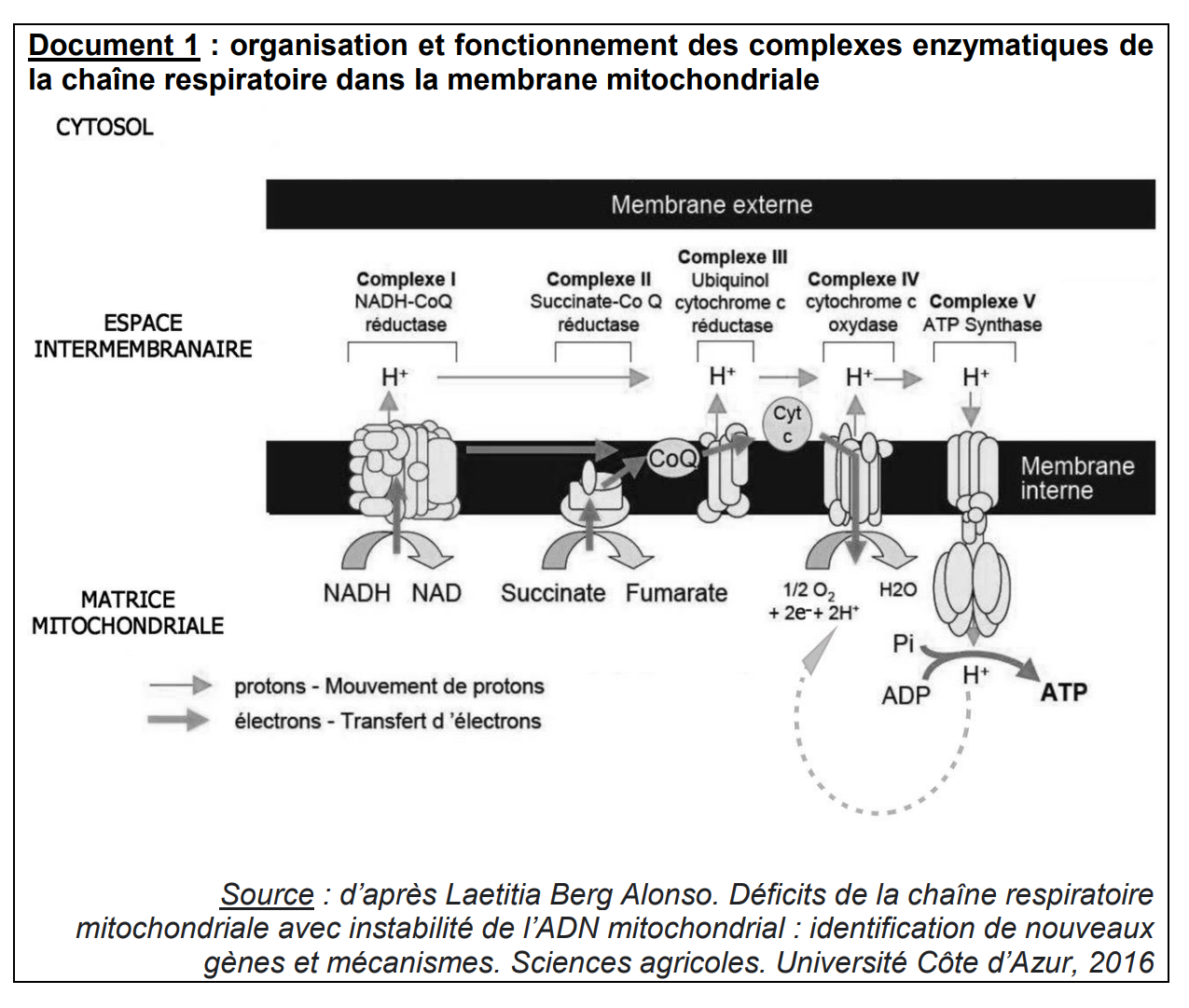 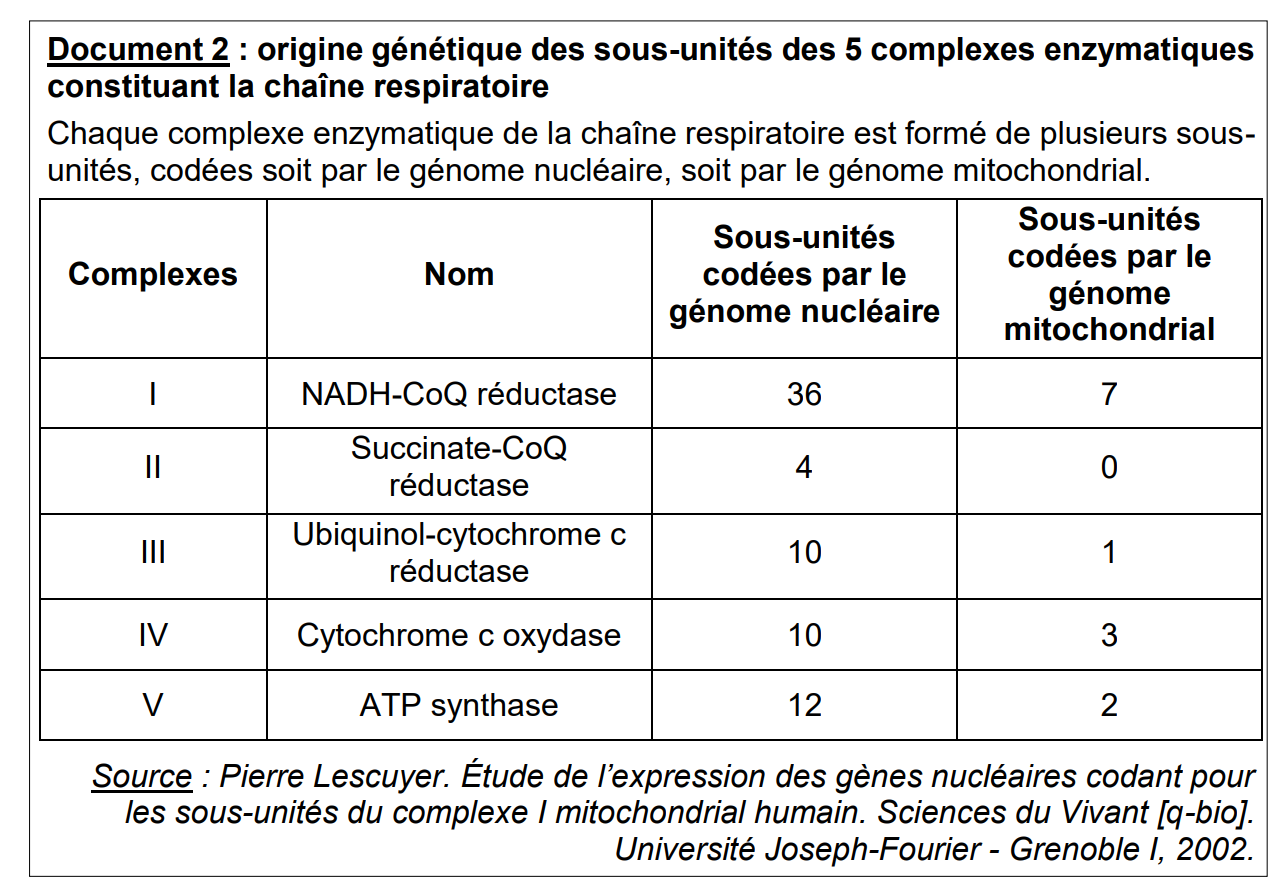 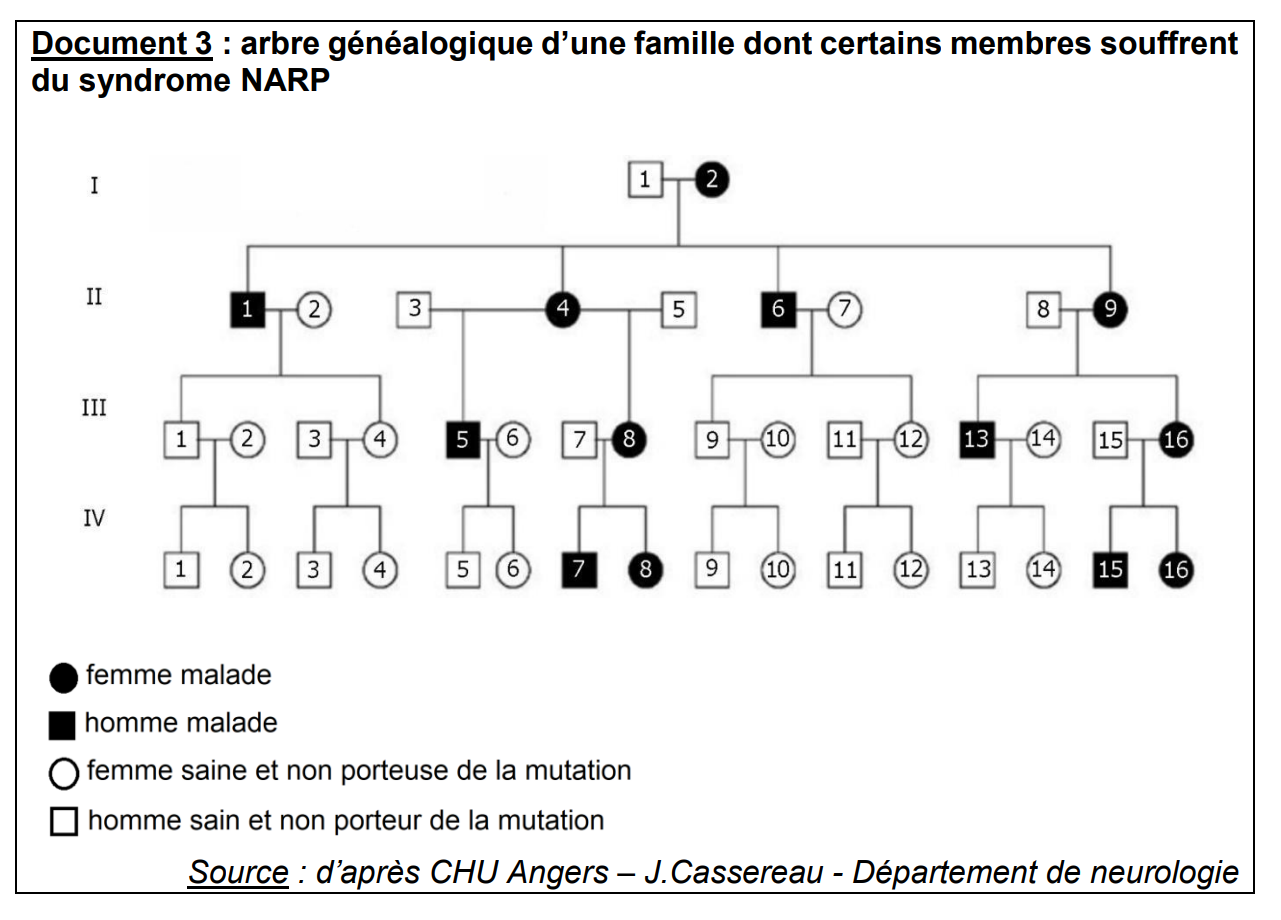 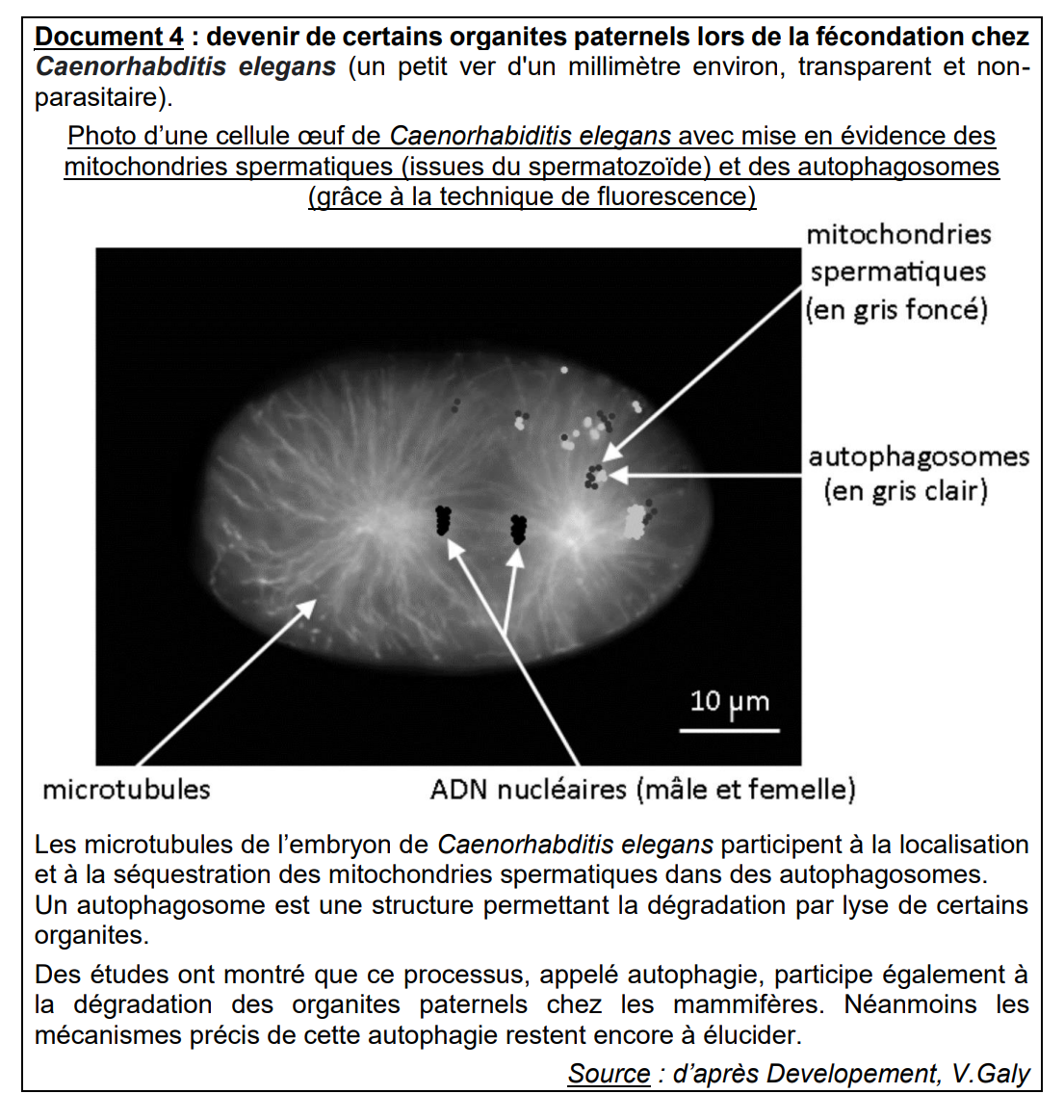 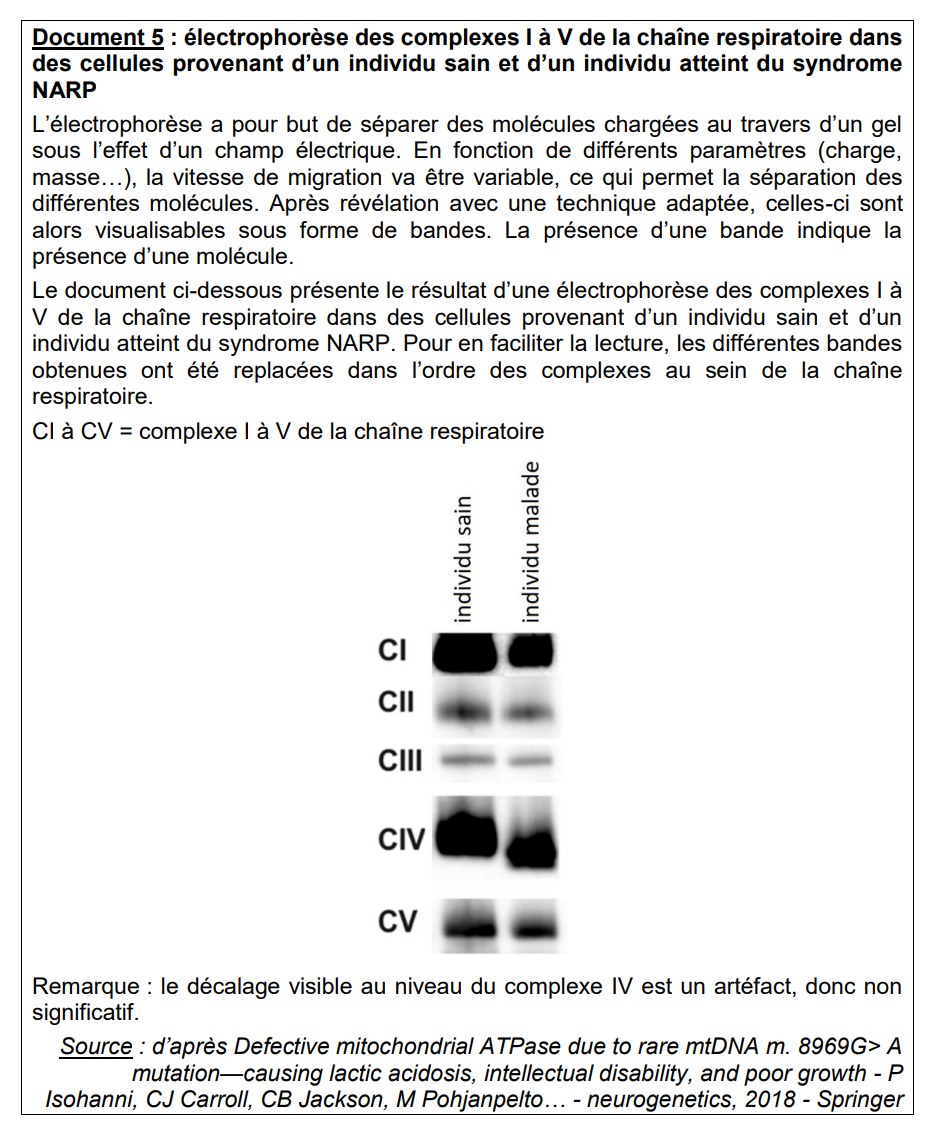 